Magritte ‘The Double Secret’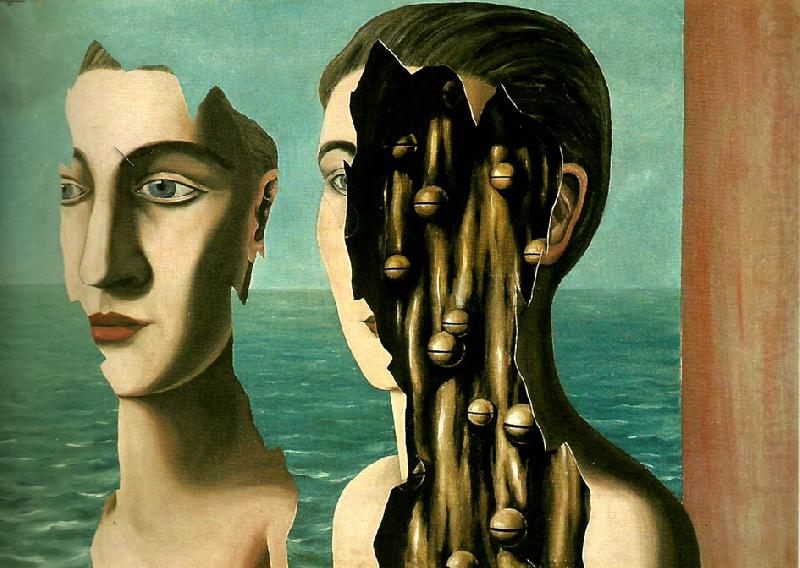 Magritte ‘The Double Secret’